SNCC.F.042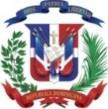 REPÚBLICA DOMINICANAMINISTERIO DE  OBRAS PÚBLICAS Y   COMUNICACIONES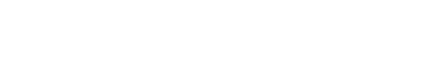 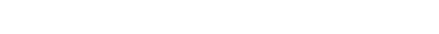 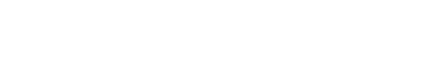 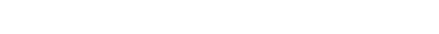 “Año de la Consolidación de la Seguridad Alimentaria”FORMULARIO DE INFORMACIÓN SOBRE EL OFERENTEUNIDAD OPERATIVA DE COMPRAS Y CONTRATACIONES DEL MOPCFecha:  	* El Oferente deberá completar este formulario de acuerdo con las instrucciones siguientes. No se aceptará ninguna alteración a este formulario ni se aceptarán sustituto, y las informaciones deben ser escritas en molde / computadora, totalmente claras y entendibles.Firma y sello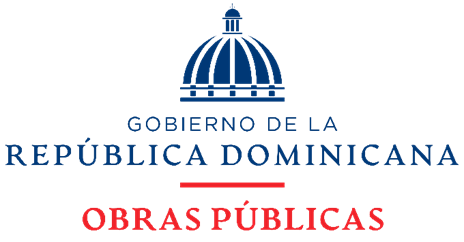 PRSENTACION DE OFERTASeñoresMinisterio de Obras Públicas y ComunicacionesNosotros, los suscritos, declaramos que:Hemos examinado y no tenemos reservas a los Pliegos de Condiciones para la Licitación de referencia, incluyendo las siguientes enmiendas/ adendas realizadas a los mismos: ____________________________________________________________________________________________________________________________________________________________________________________________________________________________________________________________________________________ De conformidad con los Pliegos de Condiciones y según el plan de entrega especificado en el Programa de Suministros/ Cronograma de Ejecución, nos comprometemos a suministrar los siguientes bienes y servicios conexos, o ejecutar los siguientes servicios u Obras:_________________________________________________________________________________________________________________________________________________________________________________________________________________________________________________________________________________________________________________________________________________________Si nuestra oferta es aceptada, nos comprometemos a obtener una garantía de fiel cumplimiento del Contrato, de conformidad con los Pliegos de Condiciones de la Licitación, por el importe del UNO POR CIENTO (1%) del monto total de la adjudicación, para asegurar el fiel cumplimiento del Contrato, por su condición de MIPYME.Para esta licitación no somos partícipes en calidad de Oferentes en más de una Oferta, excepto en el caso de ofertas alternativas, de conformidad con los Pliegos de Condiciones de la Licitación. Nuestra firma, sus afiliadas o subsidiarias, incluyendo cualquier subcontratista o proveedor de cualquier parte del Contrato, no han sido declarados inelegibles por el Comprador para presentar ofertas. Entendemos que esta Oferta, junto con su aceptación por escrito que se encuentra incluida en la notificación de adjudicación, constituirán una obligación contractual, hasta la preparación y ejecución del Contrato formal.Entendemos que el Comprador no está obligado a aceptar la Oferta evaluada como la más baja ni ninguna otra de las Ofertas que reciba. (Nombre y apellido) __________________________________________________en calidad de ____________________________________ debidamente autorizado para actuar en nombre y representación de (poner aquí nombre del Oferente).Firma ____________________________________Sello(Persona  o personas autorizadas a firmar en nombre del Oferente)Firma y selloSNCC.F.033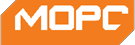 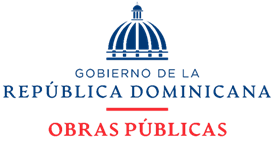 OFERTA ECONÓMICASeleccione la fecha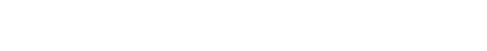 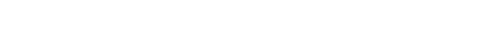 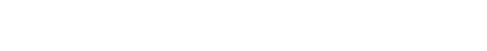 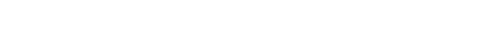 Página 8 de 8NOMBRE DEL OFERENTE:………………nombre y apellido…………………………………… en calidad de ……………………………………………….., debidamente autorizado para actuar en nombre y representación de (poner aquí nombre del Oferente y sello de la compañía, si procede)Firma 	……../……../……….… fecha1  Si aplica.2  Si aplica.MOPC-DAF-CM-2021-0003	RNC: 401007401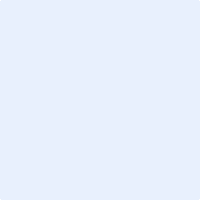 Fecha: ________________________________Nombre del Oferente: …………………….………………………………………………………………………………………………………………………Relación de contratos de naturales y magnitud similares realizados durante los últimos [Incluir en números] años.Se adjuntan las referencias y los certificados disponibles expedidos por los Órganos de Contratación correspondientes en………..… folios adjuntos.FirmaSello(Persona o personas autorizadas a firmar en nombre del Oferente)Nombre/ Razón Social del Oferente:RNC/ Cédula/ Pasaporte del Oferente:RPE del Oferente:Correos Electrónicos:	/Domicilio legal del Oferente:Información del Representante autorizado del OferenteNombre del Represente Autorizado: Cédula:Números de teléfonos:Dirección de correos electrónicos:Ítem No.Descripción del Bien, Servicio u ObraUnidad de medida1Cantidad2Precio UnitarioITBISPrecio Unitario FinalTítulo del proyectoValor total del proyecto del que ha sido responsable el contratistaPeriodo del contratoFecha de comienzo% del proyecto completadoÓrgano de contratación y lugarTitular principal (P) o Subcontratista (S)¿Certificación definitiva expedida?     -Sí –Aún No (contratos en curso)-NoA) NacionalesB) Internacionales